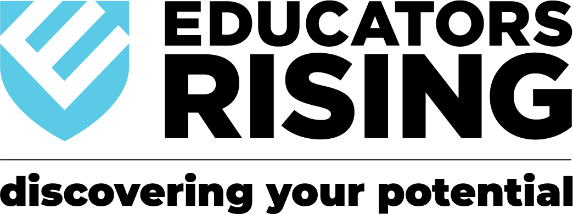 EDUCATORS RISING® VIRGINIA2024 STATE LEADERSHIP CONFERENCE & COMPETITIVE EVENTS Potomac Shores Middle School17851 Woods View Dr.Dumfries, VA 22026March 2, 20247:00 a.m. to 4:00 p.m.Schedule at a GlanceTimeEventLocation7:00 a.m. – 7:30 a.m.Event Set-upSchool Building7:30 a.m. – 7:45 a.m.Event Volunteer MeetingLibrary Media Center8:00 a.m. – 8:45 a.m.Evaluators, Exhibitors, Presenters RegistrationExhibitor Set-upLibrary Media Center8:00 a.m. – 8:45 a.m.Competitor RegistrationArea Outside Student Dining8:55 a.m. – 9:05 a.m.Advisor MeetingFLEX 10488:30 a.m. – 12:15 p.m.Hall of CollegesHallway9:10 a.m. – 12:10 p.m. Competitive EventsClassrooms9:10 a.m. – 10:10 a.m.Hall of Colleges Scavenger HuntHallway10:20 a.m. – 11:20 a.m.Session I Workshops Classrooms11:25 a.m. – 12:15 p.m.Student Lunch Student Dining11:45 a.m. – 12:45 p.m.Lunch for Evaluators, Exhibitors, PresentersLibrary Media Center12:20 p.m. – 1:05 p.m.   Keynote SpeakerAuditorium1:10 p.m. – 2:10 p.m.Session II WorkshopsClassrooms2:15 p.m. – 2:30 p.m.Group PictureGymnasium2:35 p.m. – 3:30 p.m.Presentation of Awards CeremonyAuditorium